A)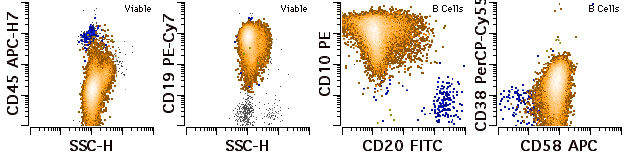 B)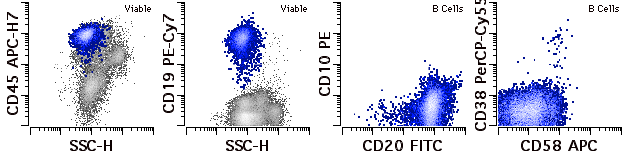 Supplementary Figure 6:  Pre-treatment flow cytometry with post-treatment MRD by HTS identified in a triple flow cytometry-sorted fraction of mature B cells. 